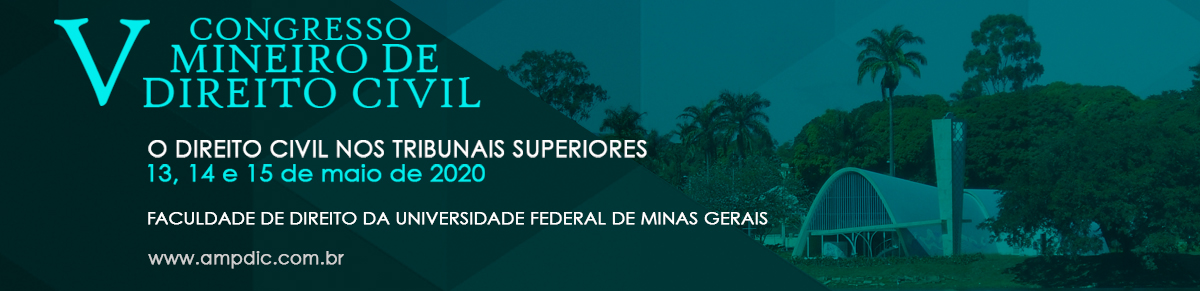 ANEXO II – FICHA DE SUBMISSÃO DE PROPOSTA DE PALESTRAData:       /       /      _________________________________AssinaturaPROPOSTAPROPOSTATítulo da palestra:Título do
arquivo digital:IDENTIFICAÇÃO PESSOALIDENTIFICAÇÃO PESSOALIDENTIFICAÇÃO PESSOALIDENTIFICAÇÃO PESSOALNome CompletoNome Social 
(se houver)Mini Currículo 
(três linhas)Telefone(  )     -    Celular(  )     -    E-mailIES
(Instituição de Ensino Superior)Grupo e/ou projeto de pesquisa a que se vincula na IES(se houver)A pesquisa apresentada é objeto de financiamento?Qual o órgão fomentador?